___ созыв                                                                                                        ____ заседание ҠАРАР                                		           РЕШЕНИЕО внесении изменений в решение Совета сельского поселения Староянтузовский сельсовет муниципального района Дюртюлинский район Республики Башкортостан от 02.03.2016 № 36 «Об определении цены и оплаты земельных участков, находящихся в собственности сельского поселения Староянтузовский сельсовет муниципального района Дюртюлинский район Республики Башкортостан, при продаже их собственникам зданий, строений и сооружений, расположенных на таких земельных участках»Руководствуясь ст. 35 Федерального закона от 06.10.2003 № 131-ФЗ «Об общих принципах организации местного самоуправления в Российской Федерации», пп.6 п.2 ст.39.3 Земельного кодекса Российской Федерации, на основании постановлений Правительства Республики Башкортостан от 29.12.2014 № 629 «Об определении цены и оплаты земельных участков, находящихся в государственной собственности Республики Башкортостан, и земельных участков, государственная собственность на которые не разграничена, при продаже их собственникам зданий, строений и сооружений, расположенных на таких земельных участках» и от 24.02.2021 № 59 "О внесении изменения в Постановление Правительства Республики Башкортостан от 29 декабря 2014 года № 629 «Об определении цены и оплаты земельных участков, находящихся в государственной собственности Республики Башкортостан, и земельных участков, государственная собственность на которые не разграничена, при продаже их собственникам зданий, строений и сооружений, расположенных на таких земельных участках», Совет сельского поселения Староянтузовский сельсовет муниципального района Дюртюлинский район Республики Башкортостан, РЕШИЛ:1. Внести следующее изменение в решение Совета сельского поселения Староянтузовский сельсовет муниципального района Дюртюлинский район Республики Башкортостан от 02.03.2016 № 36 «Об определении цены и оплаты земельных участков, находящихся в собственности сельского поселения Староянтузовский сельсовет муниципального района Дюртюлинский район Республики Башкортостан, при продаже их собственникам зданий, строений и сооружений, расположенных на таких земельных участках» (далее – Решение):1.1. Пункт 4 Решения изложить в следующей редакции: «4. Лица, не указанные в пунктах 1 - 3 настоящего Решения и являющиеся собственниками зданий, строений, сооружений, расположенных на земельных участках, находящихся в государственной собственности Республики Башкортостан, и земельных участках, государственная собственность на которые не разграничена, приобретают такие земельные участки:с 1 января 2021 года по 31 декабря 2021 года - по цене в размере 25 процентов кадастровой стоимости земельного участка, действующей на момент обращения заявителя;с 1 января 2022 года до по 31 декабря 2023 года - по цене в размере 50 процентов кадастровой стоимости земельного участка, действующей на момент обращения заявителя;с 1 января 2024 года до по 01 июля 2024 года - по цене в размере 75 процентов кадастровой стоимости земельного участка, действующей на момент обращения заявителя;с 01 июля января 2024 года - по цене, равной кадастровой стоимости земельного участка, действующей на момент обращения заявителя, если иное не установлено федеральным законодательством.»2. Настоящее решение обнародовать на информационном стенде в здании администрации сельского поселения Староянтузовский сельсовет муниципального района Дюртюлинский район Республики Башкортостан по адресу: с.Староянтузово, ул.Советская, 7 и на официальном сайте в сети «Интернет».3. Контроль исполнения решения возложить на постоянную депутатскую комиссию по бюджету, налогам, вопросам муниципальной собственности (Председатель комиссии – Гареев Р.Б.)Глава сельского поселения                                                                   Р.Х.Галяуовс.Староянтузово27 июля 2021 года№ 26/100Башҡортостан  РеспубликаһыДүртѳйлѳ районы муниципаль районыныӊ Иçке Яндыҙ  ауыл советы ауыл биләмәһеСоветыСовет урамы, 7, Иçке Яндыҙ ауылы, Дүртөйлө районы, Башҡортостан Республикаhы, 452306.Тел./факс (34787) 62-2-68E-mail: Stjantuz@yandex.ru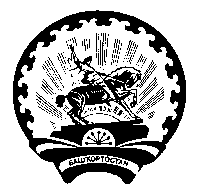 Советсельского поселенияСтароянтузовский сельсоветмуниципального районаДюртюлинский районРеспублики БашкортостанСоветская  ул., 7,  с. Староянтузово, Дюртюлинский район, Республика Башкортостан, 452306. Тел./факс (34787) 62-2-68E-mail: Stjantuz@yandex.ru